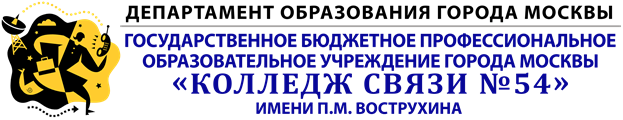 КОМПЛЕКТОЦЕНОЧНЫХ СРЕДСТВМДК 04.03 Комплексная система защиты информацииспециальность 090905Организация и технология защиты информациипо программе углубленной подготовкиМосква 2016СОДЕРЖАНИЕ1.Паспорт фонда оценочных средств2.Приложения2.1 Комплект тестов2.2 Перечень лабораторных работ и практических занятий2.4 Вопросы для устного (письменного опроса)	2.5 Перечень самостоятельных работ2.6 Комплект вопросов по экзамену Паспортфонда оценочных средств по учебной дисциплинеМДК 04.03 Комплексная система защиты информацииФонд оценочных средств представляет собой совокупность контрольно-оценочных средств для определения качества освоения студентом учебной дисциплины.В результате освоения учебной дисциплины обучающийся должен обладать предусмотренными  ФГОС по специальности следующими умениями и  знаниями:-проводить анализ и оценку механизмов защиты (У1);-определять эффективность системы защиты  информации и участвовать в ее оценке (У2); -участвовать в разработке предложений по совершенствованию и повышению эффективности мероприятий по комплексной системе  защите  объекта (У3);-назначение комплексной системы защиты  информации, принципы ее организации и этапы разработки, классификацию и структуру комплексных систем  защиты информации (З1); -технологическое и организационное построение комплексных систем защиты информации (З2); -требования к системам комплексной защиты  информации (З3).Формой аттестации по учебной дисциплине являетсяэкзаменУсловные обозначения:  ЛР – лабораторная работа, ПЗ – практическое занятие, СР – самостоятельная работа, УО – устный ответ, Т – тестированиеПриложение 1КОМПЛЕКТ ТЕСТОВУчебная дисциплина МДК 04.03 Комплексная система защиты информацииСпециальность 090905 Организация и технология защиты информацииКОНТРОЛИРУЕМЫЕ ПАРАМЕТРЫКритерии оценки:ТЕСТОВЫЕ ЗАДАНИЯРассмотрены на заседании ПЦК …Протокол № ____ от «____» ____________ 20__ г.Председатель ПЦК ______________  И.О. ФамилииПриложение 2Перечень лабораторных работ и практических занятий: ПЗ 1.Анализ Международных стандартов КЗИПЗ 2.Анализ экономической эффективностиПЗ 3Разработка этапов КСЗИПЗ 4  Разработка политики безопасности и регламента безопасности предприятия  ПЗ 5 Создание структуры и территориальное расположение предприятияПЗ 6  Определение состава защищаемой информацииПЗ 7  Анализ факторов, определяющие необходимость защиты периметры и здания предприятия           ПЗ 8  Выявление угрозы безопасности информации           ПЗ 9 Обеспечение безопасности информации в непредвиденных ситуациях           ПЗ 10 Определение возможности несанкционированного доступа к защищаемой информации          ПЗ 11 Определение компонентов КСЗИ         ПЗ 12 Определение важности параметров средств защиты информации          ПЗ 13 Определение основные угрозы безопасности информации          ПЗ 14 Анализ формального построения модели защиты          ПЗ 15 Работа с вопросами и тестами для самопроверкиВыполнение заданий к лабораторным работам  и практическим занятиям, ответы на контрольные вопросы к ним способствуют контролю 	умений	студентов 	по  	дисциплине.Цели, 	задачи, 	задания, 	порядок 	проведения, контрольные вопросы, а также критерии оценки 	лабораторных работ и практических 	занятий представлены в  методических указаниях к выполнению ЛПЗ по дисциплинеПриложение3Перечень вопросов для устного опросаКОНТРОЛИРУЕМЫЕ ПАРАМЕТРЫПЕРЕЧЕНЬ ВОПРОСОВГлавной целью КСЗИ являетсяЗадачи КСЗИКСЗИ направлена на На каких принципах должно основываться обеспечение безопасности предприятияПеречислите основные требования к КСЗМ в АСЧто понимается под безопасностью ИТПеречислите три направления работ по созданию КСЗИЧто такое политика безопасностиВ каких режимах разработанные документы должны определять работу КСЗИЧто такое сложная система КСЗИ  Какие типы устройств ввода информации вы знаете Что такое задача системыЧто представляет собой целевой эффект операцииПеречислите основные направления деятельности СУИБЧто является основными этапами работ по созданию КСЗИКакой важный фактор влияет на организацию КСЗИНазовите основные особенности ЗИ в зависимости от состава ЗИ (по видам) Что такое персональные данные В чем заключается принцип защищаемой информацииКакие бывают основные источники ЗИЧто относится к источникам ЗИНа какие три зоны по доступности разделены помещения предприятияЧто обозначает первый рубеж охраныЧто такое средства обеспечения объекта информатизацииНа чем отражается подлежащая защита на предприятие Перечислите основные причины утечки информации в АСЧто относится к объективным внутренним факторамЧто относится к объективным внешним факторамЧто такое угроза безопасности информацииКакие основные виды нарушения безопасности вы знаете Что такое электрические каналы Перечислите каналы утечек информацииЗа Какие бывают методы защиты данныхЧто такое локальная аутентификацияКакие пароли бываютЧто такое разграничение доступаКак используется криптография Приведите пример совместного использования симметричных и асимметричных алгоритмов В чем отличие шлюза сеансового уровня и прикладного уровняСхема методики построения системы защиты АСВ чем заключается метод СаатиКакие методы измерений вы знаете Чем характеризуется линейная структура Назовите основные разделы концепцииКакие угрозы безопасности наиболее опасны Что такое политика безопасности Что обеспечивает КСЗИЧто такое безопасность персонала Какие основные направления работы с персоналом вы знаете Что включает материально – технические обеспечение КСЗИПриложение 4Перечень самостоятельных работ: 1.1 Подготовка к ПЗ и их защите1.2 Подготовка докладов по темам:Требования, предъявляемые к КСЗИ- Влияние организационно - правовой формы предприятия на особенности защиты информации ограниченного доступа- Состав, объекты и степень конфиденциальности защищаемой информации- Классификация СЗИ НСД- Разграничение доступа1.3 Подготовка презентаций по темам:- Управление безопасностью предприятия. Международные стандарты- Методологические основы организации- Нормативно - правовые аспекты определения состава защищаемой информации- Факторы, определяющие необходимость защиты периметры и здания предприятия- Модели нарушителей безопасности АС1.4  Разработка режима функционирования предприятия1.5 Состав средств обеспечения, подлежащих защите (таблица)1.6 -Подходы к оценке ущерба от нарушений ИБ (схема)- Разграничение доступа (схема)- Технические каналы утечки информации (сравнительный анализ)1.7 Подготовка к зачету2.1.Подготовка к практическим занятиям, оформление практических занятий, отчетов и подготовка к их защите;2.2 Подготовка презентаций по темам:-Особенности синтеза СЗИ АС  от НСД- Проектирование системы защиты- Цели и задачи обеспечения безопасности информацииОбщее описание архитектуры АС, системы защиты информации и политики безопасности- Первоочередные мероприятия по обеспечению безопасности информации АС организации- Формальные модели безопасности и их анализ- Описание объекта защиты- Общее содержание работ по организации КСЗИ- Распределение функций по защите информации- Функции руководства предприятия2.3. Подготовка докладов по теме:- Формализация модели безопасности- Обязанности пользователей защищаемой информации2.4. Определение важности параметров средств защиты информации (схема)- Процедура создания пары субъект-объект, наделение их атрибутами безопасности (обобщающая схема)2.5. Сравнительный анализ по теме:-Объекты защиты- Формальное построение модели защиты: пример- Предпроектное обследование, технический проект, рабочий проект - Обеспечение взаимодействия между субъектами, защищающими и использующими информацию ограниченного доступа 2.6.Выполнение этапов КР2.7. Подготовка к зачету2.8. Подготовка к экзаменуВ методических рекомендациях по выполнению самостоятельной работы студентов указаны цели, количество отведенного на них времени, содержание работы и критерии оценки..Приложение 5ВОПРОСЫ  К  ЭКЗАМЕНУпо МДК 04.03. «Комплексная система защиты информации» 1.Цели, задачи и принципы построения КСЗИ2.О понятиях безопасности и защищенности3.Разумная достаточность и экономическая эффективность4.Управление безопасностью предприятия. Международные стандарты5.Цели и задачи защиты информации в автоматизированных системах.6.Методологические основы организации7.Разработка политики безопасности и регламента безопасности предприятия8.Основные положения теории сложных систем9.Система управления информационной безопасностью предприятия. Принципы построения и взаимодействие с другими пользователями10.Требования, предъявляемые к КСЗИ11.Этапы разработки КСЗИ12.Влияние формы собственности на особенности защиты информации ограниченного доступа13.Характер основной деятельности предприятия14.Состав, объекты и степень конфиденциальности защищаемой информации15.Структура и территориальное расположение предприятия16.Режим функционирования предприятия17.Классификация информации по видам тайны и степеням конфиденциальности18.Нормативно - правовые аспекты определения состава защищаемой информации19.Значение носителей защищаемой информации как объектов защиты20.Факторы, определяющие необходимость защиты периметры и здания предприятия21.Транспортные средства и особенности транспортировки22.Состав средств обеспечения, подлежащих защите23.Факторы, создающие угрозу информационной безопасности24.Угрозы безопасности информации25.Модели нарушителей безопасности АС26.Обеспечение безопасности информации в непредвиденных ситуациях27.Технические каналы утечки информации28.Задачи КСЗИ по выявлению угроз29.Особенности защиты речевой информации30.Методы и способы защиты информации31.Криптографическая подсистема32.Межсетевое экранирование33.Методика синтеза СЗИ34.Общее описание архитектуры АС, системы защиты информации и политики безопасности35.Выбор структуры СЗИ АС36.Проектирование системы защиты информации для существующей АС37.Содержание концепции построения КСЗИ38.Цели и задачи обеспечения безопасности информации39.Основные  принципы построения КСЗИ40.Общая характеристика задач моделирования КСЗИРассмотрены на заседании ПЦКПротокол № _1___ от «__31__» _08_ 20_16_ г.Председатель ПЦК _________Н.В.Селиванова№Контролируемые умения, знанияКонтролируемые разделы (темы) учебной дисциплиныНаименование оценочного средства Раздел 3.  Участие в планировании и организации работ по обеспечению защиты объектаВвeдeниeУ1, З1Тема 3.1Сущность и задачи комплексной защиты информацииСР1.1, 1СР 1.3ПЗ 1, ПЗ 2У1, З1Тема 3.2 Принципы организации и этапы разработки КСЗИСР 1.2  СР 1.3ПЗ 3, ПЗ 4У3, З3Тема 3.3 Факторы, влияющие на организацию КСЗИСР 1.2  СР 1.4ПЗ 5У1, З3Тема 3.4 Определение и нормативное закрепление состава защищаемой информацииСР 1.1   СР 1.3ПЗ 6У2, З1Тема 3.5. Определение объектов защитыСР 1.1 СР 1.3 СР 1.5 ПЗ 7У3, З2Тема 3.6. Дестабилизирующие воздействия на информацию и их нейтрализацияСР 1.1   СР 1.3  СР  1.6ПЗ 8  ПЗ 9У1, З1Тема 3.7. Определение потенциальных каналов и методов несанкционированного доступа к информацииСР 1.6З2Тема 3.8 Определение возможности несанкционированного доступа к защищаемой информацииСР 1.2 СР 1.6ПЗ 10ЗАЧЕТТестыУ2, З2Тема 3.9. Определение компонентов КСЗИСР 2.1  СР 2.2  СР 2.6ПЗ 11, ПЗ 12У1, З3Тема 3.10 Определение условий функционирования КСЗИСР 2.1  СР 2.2  СР 2.5ПЗ 13У3, З2Тема 3.11 Разработка модели КСЗИСР 2.2  СР 2.3 СР 2.4 СР 2.5 СР 2.1ПЗ 14З2Тема 3.12 Технологическое и организационное построение КСЗИСР 2.1 СР 2.2 СР 2.5ПЗ 14У3, З1Тема 3.13 Кадровое обеспечение функционирования комплексной системы защиты информацииСР 2.2 СР 2.3 СР 2.5Курсовая работа:СР 2.6ЭКЗАМЕНТемыНомера тестовых заданийТема 3.1Сущность и задачи комплексной защиты информации1,3Тема 3.2Принципы организации и этапы разработки КСЗИ2Тема 3.3 Факторы, влияющие на организацию КСЗИ3,4Тема 3.4Определение и нормативное закрепление состава защищаемой информации5Тема 3.5. Определение объектов защиты6,7Тема 3.6.Дестабилизирующие воздействия на информацию и их нейтрализация8Тема 3.7.Определение потенциальных каналов и методов несанкционированного доступа к информации9Тема 3.8Определение возможности несанкционированного доступа к защищаемой информации10Тема 3.9. Определение компонентов КСЗИ11,12Тема 3.10Определение условий функционирования КСЗИ13,14Тема 3.11Разработка модели КСЗИ15Тема 3.12 Технологическое и организационное построение КСЗИ16Тема 3.13Кадровое обеспечение функционирования комплексной системы защиты информации17,18,19,20Количество правильных ответовПроцент выполненияОценкаболее 90%Отлично80-90%Хорошо60-79%Удовлетворительноменее 60%Неудовлетворительно№ п/пвопросов тестового заданияСодержаниетестового заданияВарианты ответов1231Главной целью КСЗИ является:А) Предотвращение внешних и внутренних угроз; Б) Обеспечение непрерывности бизнеса, устойчивогофункционирования коммерческого предприятия и предотвращения угроз ее безопасности;В) Предотвращение несанкционированного доступа. 2Создание СУИБ должно базироваться на: А) Системе информационной безопасности;Б) Управление безопасности предприятия; В) Требования и рекомендации нормативных и правовых актов.3Аббревиатура  КСЗИ означает:А) Комплекс средств защиты информации;Б) Комплексная система защиты информации;В) Координирующая структура защиты информации.4Нарушения системы кондиционирования повлияет на:А) Целостность информации;Б) Конфиденциальность организацииВ) Работоспособность предприятия.Г) Целостность и доступность активов ИТ.5Установите соответствие:1. Международная сертификация2. Международная стандартизация3. Стандартизация и сертификация в банковской сфере РФА) Политика безопасности, организация ИБ, управление активами;Б) Создание СУИБ, внедрение и эксплуатация СУИБ;В) Проверка и оценка ИБ, парадигма обеспечения ИБ.1236Установите соответствие:ДоступностьЦелостность данныхЦелостность информацииА) Способность данных не подвергаться изменению или аннулированию в результате несанкционированного доступа;Б) Способность средства вычислительной техники или автоматизированной системы обеспечивать неизменность информации в условиях случайного или преднамеренного искажения;В) Такое состояние информации, когда она находится в виде и месте, необходимом пользователю, и в то время когда она необходима.7Все разработанные документы должны определять работу КСЗИ:А) В штатном режиме;Б) При изменениях в штатном режиме;В) В нештатном режиме (аварийных ситуациях) удалить.8Тактическое планирование – это:A. Среднесрочное планирование;
B. Долгосрочное планирование;
C. Ежедневное планирование;
D. Планирование на 6 месяцев.9Установите соответствие:1. Стратегия2. Результаты операции3. Целевой эффект операции4. РесурсыА) Совокупность всех ее эффектов (последствий);Б) Запасы материи, энергии, информации времени;В) Определенная организация и способ проведения организации;Г) Результат, ради получениякоторого проводится операция.10Важным фактором, влияющим на организацию КСЗИ, является:А) Иностранная собственность;Б) Российская собственность;В) Форма собственности предприятия.11Средства защиты от утечки информации по техническим каналам можно разделить на две группы:А) Группа защищает от утечек компьютерной информации по каналам ПЭМИН, административная;Б) Защищает от утечки речевой информации по виброакустическим каналам.12312В плане защиты информации территориальное расположение предприятий можно классифицировать по условиям функционирования КСЗИ, оценивая их как:А) Благоприятные;Б) Обычные;В) Особенные;Г) Не благоприятные.13Вставьте недостающий источник дестабилизирующего воздействия на информацию:1. Люди2. Природные явления3. Системы обеспечения функционирования технических средств отображения, хранения,обработки, воспроизведения и передачи информации4 Технологические процессы отдельных категорий промышленных объектов.5. Технические средства отображения (фиксации), хранения, обработки, воспроизведения, передачи информации14Установите соответствие:1) Государственная тайна2) Коммерческая тайна 3) Служебная тайна А) Конфиденциальная информация, позволяющая ее обладателю при существующих или возможных обстоятельствах увеличить доходы; Б) Сведения, доступ к которым ограничен органом государственной власти;В) Защищаемые сведения в области его военной, внешнеполитической, экономической.  15Установите соответствие:1.5485-I ФЗ     2. 98 - ФЗ 3. 124871-4 ФЗ     4. 152- ФЗА) « О коммерческой тайне»;Б) « О служебной тайне»;В) « О государственной тайне»;Г) « О персональных данных».12316Угроза безопасности информации – это: А) Совокупность условий и факторов, создающих потенциальную  или реальную существующую опасность, связанная с утечкой информации;Б) Анализ мер и средств обеспечения безопасности и идентификация уязвимостей;В) Меры для компаний - производителей СЗИ, занимающихся, кроме того, и разработкой законченных проектов в области безопасности.17Что является определением воздействия (exposure) на безопасность?A. Нечто, приводящее к ущербу от угрозы;B. Любая потенциальная опасность для информации или систем;
C. Любой недостаток или отсутствие информационной безопасности;
D. Потенциальные потери от угрозы.18Напишите наименование каналов утечки информации:А) АкустическиБ) ВибрационныйВ) Электроакустический Г) ПЭМИН19Установите соответствие:1.Организационное резервирование2. Техническое резервирование3. Информационное резервированиеА) Заключается в создании резервных копий информационныхресурсов;Б) Заключается в приобретении дополнительной техники, либо внеполном использование ресурсов существующих;В) Подразумевает распределение задач между работникамипредприятия таким образом, что в случае невозможности выполнять одним из работниковработу, ее бы могли выполнить другие.20Способы несанкционированного доступа:А) Инициативное сотрудничество;Б) Подслушивание;В) Копирование, фотографированиеГ) Склонение к сотрудничествуТемыНомера вопросовТема 3.1Сущность и задачи комплексной защиты информации1-6Тема 3.2Принципы организации и этапы разработки КСЗИ7-15Тема 3.3 Факторы, влияющие на организацию КСЗИ15-19Тема 3.4Определение и нормативное закрепление состава защищаемой информации19-21Тема 3.5. Определение объектов защиты21-24Тема 3.6.Дестабилизирующие воздействия на информацию и их нейтрализация25-30Тема 3.7.Определение потенциальных каналов и методов несанкционированного доступа к информации31-32Тема 3.8Определение возможности несанкционированного доступа к защищаемой информации33-39Тема 3.9. Определение компонентов КСЗИ40-43Тема 3.10Определение условий функционирования КСЗИ44-45Тема 3.11Разработка модели КСЗИ46Тема 3.12 Технологическое и организационное построение КСЗИ47-48Тема 3.13Кадровое обеспечение функционирования комплексной системы защиты информации49-50